ESCOLA DE EDUCAÇÃO INFANTIL QUARTO CRESCENTE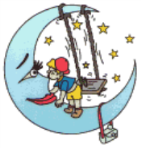 BERÇÁRIOVAMOS PICAR PAPEL COLORIDO E COLAR NESTA FLORZINHA PARA QUE ELA FIQUE AINDA MAIS BONITA.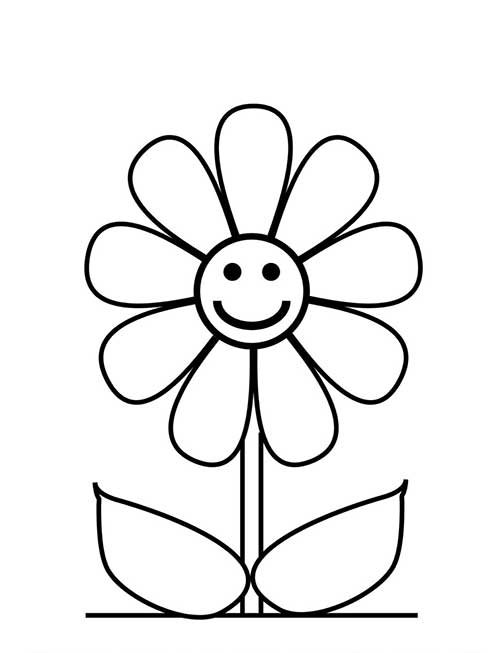 